Home St. Pierre/ Petershöfli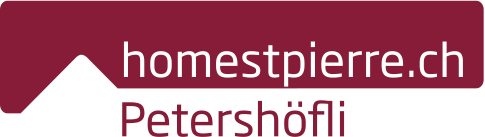 Cour St. Pierre 4 CH 1204 Geneva / Switzerland	Tel.: +41 22 310 37 07 Fax: + 41 22 310 17 27E-Mail: info@homestpierre.ch Internetseite: www.homestpierre.ch	HausordnungApril 2013											Die Leitung1Öffnungszeiten der Rezeption :Morgens :        8h bis 12hNachmittags : 16h bis 18h ; Montags und donnerstags bis 19h45 geöffnetSonntags:       GESCHLOSSEN2FRÜHSTÜCK :Montags bis freitags :    7h30 bis 9hSamstags :		    8h bis 10hkein Frühstück an Sonn- und Feiertagen.3Check-out :	bis spätestens 10.00 h 4Küche :Eine Gemeinschaftsküche steht Ihnen in der zweiten und in der vierten Etage von 11h bis spätestens 23h zur Verfügung. Das Geschirr ist bitte nach der Nutzung zu spülen, abzutrocknen und wegzuräumen, ebenso sind die Töpfe, Herdplatten, Backöfen und Waschbecken zu reinigen. Küchenschrankfach für Vorräte und/oder Geschirr : Pfand für den Schlüssel 20 CHF. Das Schrankfach ist selbst zu reinigen, andernfalls behalten wir uns das Recht vor, für jede Reinigung die Summe von 11 CHF zu berechnen. Abschließbares Kühlschrankfach : für die Summe von 11 CHF monatlich zu mieten (nach Verfügbarkeit), Pfand für den Schlüssel 20 CHF. Wird einmal pro Monat von unserem Personal gereinigt, nach vorheriger Benachrichtigung. Küchenkörbchen mit Geschirr und Kochutensilien: einmalig 28 CHF.Ein Gefrierschrank sowie ein kleiner Gemeinschaftskühlschrank stehen zu Ihrer Verfügung. Die Leitung lehnt jegliche Verantwortung im Falle von Diebstahl ab. Bei Nichtbeachtung dieser Regeln behält sich die Leitung vor, die Küche für eine befristete Zeit zu schließen. 5Zimmer :Die Zimmer werden einmal wöchentlich von unserem Personal gereinigt. Im Falle von wiederholter exzessiver Unordnung behält sich die Leitung vor, das Mietverhältnis vorzeitig zu beenden. Desweiteren ist es verboten, jegliche Essensreste im Waschbecken zu entsorgen. Falls der Klempner den Abfluss reinigen muss, müssen Sie die Kosten von 100 CHF pro Intervention selbst tragen. Das Rauchen ist im gesamten Gebäude strengstens verboten. Bei Nichtbeachtung dieser Regel behält sich die Leitung vor, den Mietvertrag mit sofortiger Wirkung aufzuheben.6Duschen/WC :Nach jeder Nutzung sauber zu hinterlassen.7Verantwortung :Die Leitung lehnt jede Haftung im Falle von Diebstahl ab. Für Wertsachen steht im Büro ein Safe zur Verfügung. Schließen Sie die Türen mit dem Schlüssel ab, wenn Sie nicht da sind. 8Wäsche :Es ist verboten, die Wäsche in den Zimmern und Badezimmern zu waschen. Wir bieten den Pensionärinnen jedoch einen Waschservice an (Wäschebons zum Preis von 7.50 CHF sind an der Rezeption erhältlich). Ein Bügeleisen sowie ein Bügelbrett stehen ebenfalls zur Verfügung. 9Tiere :Es ist verboten, Haustiere jeglicher Art zu halten.10Besuch  :Es ist verboten, männliche Besucher auf den Zimmern zu empfangen. Sie können Ihre Gäste bis 23h im Salon und im Speisesaal empfangen. Benachrichtigen Sie in diesem Fall die Rezeption.11Terrasse :Sie können die Terrasse als Ruhebereich nutzen oder, bis spätestens 23h, um Feiern zu veranstalten. Um eine Feier zu veranstalten benötigen Sie die Erlaubnis der Rezeption und müssen ein Formular unterschreiben. Desweiteren sind Sie für jegliche verursachten Schäden auf der Terrasse sowie im Innenhof verantwortlich. Wenn wir anschließend eine Reinigung veranlassen müssen, werden Sie für die Kosten in Höhe von 50 CHF belangt!Wir lehnen ebenfalls jede Verantwortung im Falle von Unfällen der Pensionärinnen sowie der Gäste ab. 12Telefon :Die folgende Telefonverbindung steht den Pensionärinnen zur Verfügung, die selbst am Telefon antworten. Bitte nehmen Sie auch Gespräche für Ihre Mitbewohnerinnen an : 	Tel. 2. Etage :	+41 (0)22 781 08 98Das Telefon in der Rezeption steht nur in Notfällen zur Verfügung.13Fernseher :Stehen im Salon (3. Etage) und im Speisesaal (2. Etage) zur Verfügung.14Ruhe und Zusammenleben :Nach 23.00 Uhr ist Ruhezeit im Petershöfli.Wenn Sie abends spät nach Hause kommen oder morgens früh das Haus verlassen müssen, achten Sie bitte darauf, keinen Lärm zu verursachen, um die anderen Pensionärinnen nicht zu stören. Vergessen Sie nicht, vor dem Schlafengehen alle Lichter zu löschen.15Zahlung der Miete/ Ende des Mietverhältnisses:Die Miete muss im Voraus bis spätestens zum 5. jeden laufenden Monats bezahlt werden. Ihr Vertrag endet automatisch mit dem Datum der vereinbarten Ablauffrist. Wenn die Pensionärin das Mietverhältnis vor dem Ablauf des Vertrags kündigen möchte, ist die Leitung mindestens einen Monat im Voraus für die Kündigung zum Monatsende zu benachrichtigen. Andernfalls ist die Miete bis zum Ende des darauffolgenden Monats zu zahlen.VERGESSEN SIE NICHT,  DIE SCHLÜSSEL ZURÜCKZUGEBEN!!!Wir behalten uns eine Änderung der Preise nach Vorankündigung vor.16Feueralarm :Im Falle eines Brandes, folgen Sie bitte den Anweisungen im Brandfall, die in den Zimmern sowie im Aufzug hängen. Im Falle eines Fehlalarms, der durch das Verschulden einer Pensionärin zustande kam, hat diese die anfallenden Kosten zu tragen – 500 CHF pro Intervention. 17 Strafmaßnahmen :Die Leitung behält sich das Recht vor, jede Person, die die Hausregeln des Petershöflis nicht beachtet oder die die Ansprüche eines Zusammenlebens nicht respektiert, des Hauses  zu verweisen.